Załącznik do Uchwały nr 56/2022 Zarządu Banku Spółdzielczego w Rzepinie z dnia 24.06.2022r.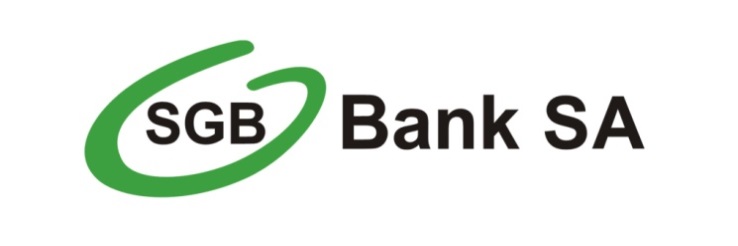 Zasady składania 
i rozpatrywania skarg i reklamacji Rzepin, czerwiec 2022 r.Spis treściRozdział 1. Postanowienia ogólne	2Rozdział 2. Przebieg procesu reklamacyjnego	3A.	Przyjęcie reklamacji	4B.	Rozpatrywanie reklamacji	8C.	Udzielenie odpowiedzi na reklamację	9D.	Przechowywanie dokumentacji	12E.	Sprawozdawczość	13Rozdział 3. Postępowanie wewnętrzne banku	13Rozdział 4. Rozpatrywanie skarg	14A.	Skargi na zachowanie pracowników	14B.	Skargi na działalność banku	14C.	Wnioski dotyczące poprawy funkcjonowania banku oraz poszerzenia jego oferty 
produktowej	14Rozdział 5. Rozpatrywanie skarg i reklamacji ubezpieczeniowych..………………..………. 15Rozdział 6. Rzecznik Finansowy ……………………….........................................................17Rozdział 7. Postanowienia końcowe………………………………………………………… 18Wykaz załącznikówZałącznik nr 1 Formularz reklamacji (klienci indywidualni);Załącznik nr 2 Formularz reklamacji (klienci instytucjonalni);Załącznik nr 3 Rejestr reklamacji/skarg;Załącznik nr 4 Rejestr wniosków;Załącznik nr 5 Informacja o przyjętych, zarejestrowanych i rozpatrzonych reklamacjach/ skargach / Informacja o przyjętych wnioskach;Załącznik nr 6 Wzór pisma informującego o wpływie reklamacji/skargi/wniosku;Załącznik nr 6a Wzór pisma informującego o usłudze chargeback;Załącznik nr 7 Wzór pisma informującego o wpływie reklamacji (nie klient);Załącznik nr 8 Wzór odpowiedzi negatywnej do klienta;Załącznik nr 9 Wzór odpowiedzi pozytywnej do klienta;Załącznik nr 10 Formularz reklamacji kartowej klient indywidualny;Załącznik nr 11 Formularz reklamacji kartowej klient instytucjonalny;Załącznik nr 12 Formularz reklamacji ubezpieczeniowej;Załącznik nr 13  Reklamacje dotyczące transakcji dokonywanych kartami płatniczymi; Załącznik nr 14a Klauzula informacyjna administratora danych dotycząca przetwarzania danych osobowych dla klienta będącego osobą fizyczną;Załącznik nr 14b Klauzula informacyjna administratora danych dotycząca przetwarzania danych osobowych (dla reprezentanta podmiotu instytucjonalnego); Załącznik nr 14c Klauzula informacyjna administratora danych dotycząca przetwarzania danych osobowych dla pełnomocnika (osoby fizycznej/ podmiotu instytucjonalnego); Załącznik nr 15 Wykaz zakładów ubezpieczeń wraz z ich danymi teleadresowymi wraz z terminami przesyłania dokumentów reklamacyjnych.Rozdział 1. Postanowienia ogólneNiniejsze „Zasady składania i rozpatrywania skarg i reklamacji”, zwane dalej Zasadami, określają tryb przyjmowania i rozpatrywania reklamacji kierowanych do Banku przez jego klientów. Zasady stosowane są odpowiednio w przypadku złożenia do Banku skargi lub wniosku.Zasady stosowane są odpowiednio do skarg i reklamacji dotyczących oferowania przez Bank ubezpieczeń.Wszystkie pozostałe regulacje wewnętrzne obowiązujące w Banku, w których określony jest proces przyjmowania i rozpatrywania reklamacji, skarg, wniosków, muszą być zgodne z niniejszymi Zasadami.Ilekroć w niniejszych Zasadach użyte są poniższe określenia mają one następujące znaczenie:Bank – Bank Spółdzielczy w Rzepinie; NWE– Naczelnik Wydziału Ekonomicznego odpowiedzialny za funkcjonowanie procesu reklamacji, skarg i wniosków w Banku Spółdzielczym w Rzepinie; Centrala Banku – Centrala Banku Spółdzielczego w Rzepinie;Lider Oddziału- osoba odpowiedzialna za przebieg procesu reklamacji w poszczególnych oddziałach Banku;FDP- First Data Polska S.A.Wiceprezes Zarządu ds. ekonomicznych- Członek Zarządu sprawujący nadzór nad procesem reklamacji, skarg i wniosków,Jednostka organizacyjna – element struktury organizacyjnej Banku Oddziały i Filie Banku Spółdzielczego w Rzepinie,DKW- Departament Kontroli Wewnętrznej w SGB Banku S.A. w Poznaniu,DRS- Departament Rachunkowo Sprawozdawczy w SGB Banku S.A. w Poznaniu,klient – każdy podmiot składający lub zamierzający złożyć reklamację/skargę/wniosek, tak klient indywidualny, jak i instytucjonalny, zarówno ten który korzysta lub korzystał z usług Banku, wnioskował o świadczenie takich usług lub był odbiorcą oferty marketingowej Banku, w tym oszczędzający lub osoba uprawniona w rozumieniu ustawy z dnia 20 kwietnia 2004 roku o indywidualnych kontach emerytalnych oraz indywidualnych kontach zabezpieczenia emerytalnego, a także pracownik Banku;osoba fizyczna prowadząca działalność gospodarczą – obejmuje również, wspólników spółek cywilnych oraz rolników; placówka Banku – Centrala/ Oddziały Banku Spółdzielczego w Rzepinie; podmiot uprawniony – podmiot (instytucja) utworzony na stałe, który oferuje niezależne, bezstronne i przejrzyste  prowadzenie postępowań w sprawie pozasądowego rozwiązywania sporów pomiędzy konsumentem a przedsiębiorcą, np. Rzecznik Finansowy, Sąd Polubowny przy Komisji Nadzoru Finansowego, Bankowy Arbitraż Konsumencki przy Związku Banków Polskich; proces reklamacyjny – proces rozpatrywania reklamacji obejmujący etapy przyjęcia, rejestracji, analizy, realizacji i udzielenia odpowiedzi na złożone oświadczenie klienta;reklamacja – każde wystąpienie klienta kierowane do Banku, zawierające zastrzeżenia  do usług świadczonych przez Bank; reklamacja ubezpieczeniowa – każde wystąpienie klienta kierowane za pośrednictwem Banku do zakładu ubezpieczeń współpracującego z Bankiem lub do Banku działającego jako pośrednik ubezpieczeniowy lub jako ubezpieczający (strona umowy ubezpieczenia zawieranej na rzecz klientów) odnoszące się do zastrzeżeń dotyczących świadczonych przez zakład ubezpieczeń usług;skarga – każde wystąpienie klienta, z wyjątkiem reklamacji, kierowane do Banku odnoszące się do zastrzeżeń dotyczących usług świadczonych przez Bank lub wykonywanej  przez Bank działalności;trwały nośnik informacji – trwały nośnik informacji w rozumieniu ustawy z dnia 
19 sierpnia 2011 roku o usługach płatniczych tj. nośnik umożliwiający klientowi przechowywanie adresowanych do niego informacji w sposób umożliwiający dostęp do nich przez okres odpowiedni do celów sporządzenia tych informacji i pozwalający na odtworzenie przechowywanych informacji w niezmienionej postaci;wniosek – każde oświadczenie klienta dotyczące poprawy funkcjonowania Banku, lepszego zaspokojenia potrzeb klientów, usprawnienia pracy lub poszerzenia oferty;zakład ubezpieczeń – zakład ubezpieczeń, z którym Bank współpracuje na podstawie umowy agencyjnej lub umowy ubezpieczenia zawartej na rzecz klientów;zgłoszenie klienta – złożona przez klienta reklamacja/skarga/wniosek.Rozdział 2. Przebieg procesu reklamacyjnegoNa proces reklamacyjny składają się następujące etapy:przyjęcie reklamacji oraz jej rejestracja;rozpatrywanie reklamacji;udzielanie odpowiedzi.Przeprowadzając proces reklamacyjny należy:wnikliwie i z należytą starannością uwzględnić wszystkie okoliczności sprawy;dążyć do polubownego wyjaśnienia sporów powstałych pomiędzy klientem a Bankiem.Informacja o zasadach składania reklamacji jest udostępniana klientowi:przez pracownika Banku w bezpośredniej rozmowie;w regulaminie produktowym przekazywanym klientowi lub umowie oraz w informacji dla klienta, o której mowa w ust. 4 i ust. 5; na stronie internetowej Banku;w placówce Banku.Informacja, o której mowa w ust. 3 zawiera:przyjętą przez Bank formę oraz miejsce składania reklamacji;wskazanie danych kontaktowych umożliwiających złożenie reklamacji;zakres danych kontaktowych, które winien dostarczyć klient w celu sprawnego przeprowadzenia procesu rozpatrywania reklamacji, w przypadku gdy Bank takich danych nie posiada;termin rozpatrzenia i udzielenia odpowiedzi na reklamację;sposób powiadomienia o rozpatrzeniu reklamacji, w tym formę odpowiedzi i sposób jej doręczenia;pouczenie, o którym mowa w § 15 ust.  9 i 10;informację o podmiocie uprawnionym do  pozasądowego rozwiązywania sporów, w tym adres strony internetowej podmiotu uprawnionego.W odniesieniu do klientów, którzy nie zawarli z Bankiem umowy informacje, o których mowa w ust. 4 powinny zostać dostarczone w terminie 7 dni od dnia, w którym nastąpiło zgłoszenie roszczeń klienta wobec Banku. Wzór informacji, o której mowa w zdaniu poprzednim stanowi załącznik nr 7 do niniejszych zasad.Przyjęcie reklamacjiZłożenie reklamacjiBank zapewnia klientowi możliwość złożenia reklamacji:osobiście w siedzibie  Banku lub w dowolnej placówce Banku, w formie pisemnej lub ustnej do protokołu;listownie w formie pisemnej na adres siedziby Banku lub dowolnej placówki Banku;z wykorzystaniem środków komunikacji elektronicznej wysyłając e-mail na adres podany na stronie internetowej Banku; faksem w formie pisemnej na numery placówek Banku, podane na stronie internetowej Banku, z zastrzeżeniem ust. 6.  telefonicznie na numer telefonu podany na stronie internetowej banku.Treść reklamacji złożonej w formie pisemnej  powinna zawierać:imię i nazwisko lub nazwę klienta;adres korespondencyjny; dokładny opis zdarzenia lub przedmiotu zastrzeżeń klienta;oczekiwany przez klienta stan po rozpatrzeniu zastrzeżeń;własnoręczny podpis klienta, numer telefonu w przypadku wyrażania przez klienta woli otrzymania odpowiedzi na reklamację  za pośrednictwem poczty elektronicznej (e-mail)Dodatkowo, w celu ułatwienia identyfikacji klienta, formularz reklamacji może zawierać następujące dane: PESEL, NIP lub REGON.Wzory formularzy reklamacyjnych stanowią załączniki nr 1-2, 10-12  do niniejszych Zasad.Formularze reklamacji dostępne są także na stronie internetowej Banku.W przypadku transakcji dokonanych kartami płatniczymi obowiązują zasady składania i rozpatrywania reklamacji opisane w załączniku nr 13 do Zasad. Pracownik Banku przyjmując zgłoszenie reklamacyjne w formie pisemnej, o którym mowa w ust. 1, ma obowiązek sprawdzić, czy pismo zawiera dane wymagane w ust. 2. W przypadku stwierdzenia braku informacji wymaganych do rozpatrzenia reklamacji, należy poprosić klienta o ich uzupełnienie. Pracownik przyjmujący reklamację składaną w imieniu klienta będącego podmiotem  instytucjonalnym (osobą prawną, jednostką organizacyjną nieposiadającą osobowości prawnej, itp.),  w sposób opisany w ust. 1 pkt 1-2, zobowiązany jest do  ustalenia na jakiej podstawie osoba zgłaszająca reklamację reprezentuje dany podmiot. W przypadku braku podstawy do reprezentacji, pracownik zobowiązany jest pouczyć składającego reklamację, że nie jest on osobą uprawnioną do działania w imieniu podmiotu i że reklamacja może zostać złożona tylko przez osobę/osoby uprawnione do reprezentowania danego podmiotu. W sytuacji odmowy podania przez klienta wszystkich danych niezbędnych do rozpoczęcia procesu reklamacyjnego, a także w razie odmowy złożenia podpisu na formularzu reklamacji dotyczącej transakcji dokonanej kartą, pracownik Banku informuje klienta, że rozpatrzenie reklamacji nie będzie możliwe, ze względu na niekompletność oświadczenia klienta oraz niezwłocznie informuje o tym bezpośredniego przełożonego. Niezależnie od powyższego Lider Oddziału udziela odpowiedzi na reklamację klienta w terminie wskazanym w § 14 ust. 1, a w szczególnie skomplikowanych przypadkach w terminie określonym w § 14 ust. 2.Złożenie reklamacji nie zwalnia klienta z obowiązku terminowego regulowania zobowiązań wobec Banku.Usługa Chargeback§ 61. Chargeback to usługa inicjowana przez Bank na podstawie reklamacji złożonej przez
      klienta; umożliwia ona odzyskanie środków z tytułu kwestionowanej przez klienta
      transakcji dokonanej kartą płatniczą w przypadku, w którym klient nie może dochodzić
      swoich praw bezpośrednio u akceptanta karty.  2. Informacje dotyczące przypadków, w których klient może skorzystać z usługi Chargeback
      zostały określone w regulaminach dotyczących prowadzenia rachunków bankowych i
     wydawania poszczególnych rodzajów kart płatniczych.3. W ramach świadczenia usługi chargeback Bank przesyła - za pośrednictwem organizacji
     płatniczej - reklamację do akceptanta karty.4. W przypadku usługi chargeback Bank jest pośrednikiem pomiędzy klientem (kupującym
     towar lub usługę), a sprzedawcą (przyjmującym płatność).Usługa chargeback jest przeprowadzana zgodnie z międzynarodowymi regulacjami organizacji płatniczej, której logo znajduje się na karcie wykorzystanej do transakcji (Visa lub Mastercard), tj. na zasadach i w terminach wskazanych przez te organizacje płatnicze. Z uwagi na realizację usługi chargeback, na zasadach i w terminach wskazanych przez organizacje płatnicze, pracownik odpowiedzialny za przyjęcie zgłoszenia w ciągu 14 dni od przyjęcia reklamacji informuje klienta, że w związku z rozpatrywaniem jego zgłoszenia w trybie chargeback, do udzielenia mu odpowiedzi będą mieć zastosowanie terminy właściwej organizacji płatniczej (zał. 6a).Decyzja w sprawie zwrotu kwoty transakcji klientowi jest niezależna od Banku. Lider Oddziału powiadamia o decyzji akceptanta, w terminie 5 dni roboczych od dnia jej otrzymania; w przypadku stwierdzenia bezzasadności żądania zgłoszonego we wniosku o chargeback, kwota kwestionowanej transakcji nie jest zwracana.Zgłaszanie nieautoryzowanych transakcji płatniczych§ 71. W przypadku zgłoszenia przez klienta transakcji płatniczej, która według  twierdzeń klienta nie była przez niego autoryzowana, mają zastosowanie odpowiednio zapisy niniejszych
Zasad, o których mowa w § 4 ust. 1 – 4, § 5, § 8 ust. 1, 2, 4, § 9, § 10, § 11, § 12, § 13, § 14,      §15 ust. 1–3, 7 – 14, § 16 - § 19, § 29 - 30. 2. W przypadku stwierdzenia przez odpowiednią komórkę organizacyjną Banku, o której
 mowa w § 13 ust. 3 (Banki spółdzielcze informacje dotyczące autoryzacji transakcji          otrzymują z FDP za pośrednictwem SGB-Banku S.A.), że transakcja, o której mowa w ust. 1   nie była autoryzowana, pracownik tej komórki jest zobowiązany niezwłocznie przekazać dyspozycję tak aby, nie później niż do końca dnia roboczego następującego po dniu stwierdzenia przez tę  komórkę wystąpienia nieautoryzowanej transakcji, którą został obciążony rachunek, przywrócić rachunek klienta do stanu, jaki istniałby, gdyby transakcja nie miała miejsca.3. Informację o przywróceniu lub o odmowie przywrócenia rachunku klienta do stanu
rachunku, jaki istniałby, gdyby nieautoryzowana transakcja nie miała miejsca, właściwa komórka organizacyjna przekazuje niezwłocznie, nie później niż w terminie 1 dnia 
roboczego Liderowi Oddziału.4. Lider Oddziału niezwłocznie przekazuje klientowi informację, o której mowa w ust. 3.Potwierdzenie złożenia reklamacji§ 8Z zastrzeżeniem § 5 ust. 8, pracownik przyjmujący reklamację, o której mowa w § 5 ust. 1 pkt 1 złożoną osobiście w formie:pisemnej w placówce Banku;ustnej w placówce Banku, na podstawie której pracownik przyjmujący reklamację wypełnia formularz reklamacji, potwierdza jej złożenie poprzez sporządzenie kopii dla klienta i opatruje ją pieczątką imienną, swoim podpisem oraz datą jej przyjęcia. W przypadku złożenia reklamacji w sposób, o którym mowa w § 5 ust. 1 pkt 2-5, pracownik Banku przyjmujący reklamację, w terminie do 4 dni roboczych od dnia wpływu reklamacji, zobowiązany jest w formie pisemnej zgodnie z załącznikiem nr 6  poinformować klienta o przyjęciu jego oświadczenia wraz ze wskazaniem terminu rozpatrzenia reklamacji, o którym mowa w § 14 ust. 1-2.W odniesieniu do klientów, o których mowa w § 4 ust. 5 wraz z potwierdzeniem złożenia reklamacji, o którym mowa w ust. 1 - 2 pracownik przyjmujący oświadczenie klienta przekazuje w formie pisemnej informacje, o których mowa w § 4 ust. 4. Proces reklamacyjny rozpoczyna się z datą wpływu zgłoszenia klienta do Banku, w sposób opisany w § 5 ust. 1.Rejestracja reklamacji§9Każda reklamacja, która wpłynie do Banku w sposób opisany w § 5 ust. 1, jest rejestrowana.Rejestracja reklamacji polega na wpisaniu do rejestru umiejscowionego na dysku sieciowym przez:Pracownika danego Oddziału, który przyjął reklamację klienta w sposób opisany w § 5; Za koordynowanie prac związanych z prawidłowym rejestrowaniem reklamacji i przygotowanie odpowiedzi do klienta Naczelnik Wydziału Ekonomicznego.§ 10Pracownik placówki Banku, który otrzymał reklamację pisemną umieszcza na dokumencie:pieczątkę imienną  wraz z podpisem;datę przyjęcia reklamacji;informację o ilości otrzymanych wraz z reklamacją załączników. W przypadku reklamacji zgłaszanych telefonicznie, pracownik w trakcie prowadzonej rozmowy telefonicznej pozyskuje dane, o których mowa w § 5 ust. 2 
pkt 1-4, 6 wypełnia formularz reklamacji wraz z adnotacją zawierającą datę przyjęcia reklamacji, oraz składa podpis. 3. W przypadku reklamacji zgłaszanych ustnie w placówce Banku pracownik przyjmujący
     oświadczenie klienta wypełnia formularz reklamacji, przedkłada klientowi do podpisu,
     umieszcza adnotację zawierającą datę przyjęcia reklamacji, umieszcza odcisk pieczątki
     imiennej oraz składa podpis. § 11Reklamacja, która wpłynie do sekretariatu Zarządu w Centrali Banku, rejestrowana jest na dysku sieciowym i niezwłocznie przekazywana odpowiedniemu Liderowi Oddziału, w celu dalszego procedowania.Rozpatrywanie reklamacjiPrzydzielanie reklamacji					§ 12Pracownik Banku, rejestruje reklamację wraz ze wszystkimi załącznikami, w nieprzekraczalnym terminie do 2 dni roboczych od daty jej wpływu.§ 13Za przygotowanie wsadu merytorycznego do rozpatrzenia reklamacji odpowiadają Liderzy Oddziałów Banku, do których reklamację przydzielono do rozpatrzenia. Każda jednostka organizacyjna Banku, do której przekazano reklamację do rozpatrzenia, jest obowiązana do przygotowania niezbędnych dokumentów o zawierających w szczególności:1) stanowisko co do sposobu rozpatrzenia reklamacji;2) uzasadnienie faktyczne i prawne, chyba że reklamacja ma zostać rozpatrzona zgodnie z wolą klienta;3) wyczerpującą informację na temat zajętego stanowiska co do sposobu rozpatrzenia reklamacji z podaniem odpowiednich fragmentów umowy i/lub regulaminu produktowego;w terminie 2 dni roboczych od daty otrzymania zgłoszenia. 3. W szczególnie skomplikowanych przypadkach, o których mowa w §14 ust. 2 oraz ust. 3, możliwe jest wydłużenie terminu, o którym mowa w ust. 2 pkt 3 po uzyskaniu uprzedniej akceptacji Naczelnika Wydziału Ekonomicznego.4. Każda jednostka organizacyjna, do której przekazano reklamację do rozpatrzenia zobowiązana jest do poinformowania Naczelnika Wydziału Ekonomicznego  nie później niż w terminie 5 dni od dnia przekazania reklamacji poprzez wysłanie e-maila o braku możliwości udzielenia klientowi odpowiedzi w terminie określonym w § 14 ust. 1, a w przypadku złożenia reklamacji dotyczącej transakcji dokonanej kartą, o braku możliwości udzielenia klientowi odpowiedzi w terminie, o którym mowa w § 14 ust. 2 (35 dni roboczych). Udzielenie odpowiedzi na reklamację      § 14Odpowiedź na reklamację dotyczącą świadczonych przez Bank usług płatniczych powinna być udzielona klientowi bez zbędnej zwłoki nie później niż w terminie do 15 dni roboczych od daty otrzymania reklamacji przez Bank, w przypadku pozostałych reklamacji w terminie do 30 dni kalendarzowych od daty otrzymania reklamacji przez Bank.W szczególnie skomplikowanych przypadkach termin, o którym mowa w ust. 1, może ulec wydłużeniu do 35 dni roboczych w przypadku reklamacji dotyczących świadczonych przez Bank usług płatniczych, w przypadku pozostałych reklamacji do 60 dni kalendarzowych. Za szczególne skomplikowane przypadki uznaje się konieczność uzyskania przez Bank dodatkowych informacji od podmiotów  trzecich współpracujących z Bankiem niezbędnych do rozpatrzenia reklamacji m.in.: reklamacje kartowe, sprawy związane z windykacją kredytów, sprawy spadkowe, fraudy, reklamacje składane przez system Ognivo, Sorbnet, SWIFT.  W przypadku braku możliwości udzielenia odpowiedzi na złożoną reklamację w terminie określonym w ust. 1, Lider Oddziału w formie pisemnej lub mailowej, w przypadku gdy klient wskaże taką formę otrzymania odpowiedzi na reklamację, powiadamia o tym klienta w terminie 14 dni od dnia wpływu reklamacji wraz z podaniem:przyczyn opóźnienia w rozpatrywaniu reklamacji wraz z przeprosinami;okoliczności, które muszą zostać ustalone dla rozpatrzenia zastrzeżeń klienta;przewidywanego terminu udzielenia odpowiedzi na złożoną reklamację, który nie może być dłuższy niż wskazany w ust. 2.Do zachowania terminów, o których mowa w  ust. 1 – 2 wystarczy wysłanie odpowiedzi przed jego upływem, a w przypadku odpowiedzi udzielonych na piśmie - nadanie w placówce pocztowej operatora wyznaczonego w rozumieniu art. 3 pkt 13 ustawy z dnia 23 listopada 2012 r. - Prawo pocztowe, z zastrzeżeniem ust. 6.W przypadku, gdy klient wskaże formę elektroniczną, jako formę otrzymania odpowiedzi  na reklamację, odpowiedź na reklamację i informacja, o której mowa w ust. 4, w formacie podpisanego elektronicznie pliku pdf i zaszyfrowana hasłem jest wysłana na adres e-mail klienta podany na formularzu reklamacji. Hasło dla klienta umożliwiające odczytanie odpowiedzi na reklamację  jest wysyłane w formie sms na numer telefonu klienta podany na formularzu reklamacji. W przypadku niedotrzymania terminu określonego w ust. 1, a w szczególnie skomplikowanych przypadkach, o których mowa w ust. 3, terminu określonego w ust. 2, istnieje ryzyko uznania, że reklamacja została rozpatrzona zgodnie z wolą klienta.Udzielając odpowiedzi na reklamację Bank bierze pod uwagę stan faktyczny istniejący w ostatnim dniu terminu na udzielenie odpowiedzi na reklamację – określonego w ust. 1, a w szczególnie skomplikowanych przypadkach w ust. 2, chyba że informacje i ewentualne dokumenty, jakimi dysponuje Bank, umożliwiają udzielenie odpowiedzi wcześniej. W przypadku gdy zmianie ulegnie stan faktyczny, w oparciu o który Bank udzielił odpowiedzi na reklamację, Bank ponownie rozpoznaje reklamację biorąc pod uwagę zmieniony stan faktyczny, o ile zmiany nastąpiły na korzyść klienta.  § 151. Odpowiedź na reklamację formułuje i udziela Lider Oddziału po otrzymaniu wsadu merytorycznego i dokumentów, zgodnie z § 13 ust. 3. 1a. Projekty odpowiedzi przygotowane przez Lidera Oddziału na podstawie dokumentów i informacji przekazanych przez komórki merytoryczne w sprawie reklamacji rozpatrzonych negatywnie, są każdorazowo przekazywane do sprawdzenia i weryfikacji przez adwokata/radcę prawnego w zakresie zgodności z obowiązującymi w Banku regulacjami wewnętrznymi oraz powszechnymi przepisami prawa.2.Odpowiedź udzielana jest w formie papierowej, na papierze firmowym przy użyciu czcionki
    Times New Roman 12 pkt, a na uzasadnione żądanie klienta przy użyciu większej czcionki 
     i wysłana: listem poleconym na adres wskazany w reklamacji przez klienta, z zastrzeżeniem pkt 2;na innym trwałym nośniku i  na wniosek klienta, w tym z wykorzystaniem środków komunikacji elektronicznej na adres mailowy, z którego reklamacja została wysłana, chyba że klient poda w reklamacji inny adres mailowy, poprzez załączenie skanu odpowiedzi.3. Wzór odpowiedzi do klienta zawierają załączniki nr 8 i 9.4.  W odniesieniu do klientów, którzy nie zawarli z Bankiem umowy, a złożyli reklamację,
     odpowiedź wysyłana jest na adres wskazany w reklamacji lub adres mailowy, o którym
     mowa w ust. 2 pkt 2. 5. Do pierwszej korespondencji kierowanej do klientów, o których mowa w ust. 4, którzy
     złożyli reklamację w trybie opisanym w § 5 ust. 1 pkt 2-5 należy załączyć klauzulę
     Informacyjną administratora danych (Banku) o przetwarzaniu ich danych osobowych w
     związku ze złożoną(ym) reklamacją/skargą/wnioskiem, stanowiące załącznik nr 14a
     (dotyczy reklamujących będących osobami fizycznymi) lub 14b (dotyczy reprezentantów
     reklamującego podmiotu – klienta instytucjonalnego), lub 14c (dotyczy pełnomocnika
      Klienta  indywidualnego/ klienta instytucjonalnego). 6.  W przypadku reklamacji złożonych przez klientów, o których mowa w ust. 4, w formie
      ustnej – do protokołu lub pisemnie w placówce Banku, pracownik wręcza skarżącemu
      załącznik nr 14a (dotyczy reklamujących będących osobami fizycznymi), lub 14b (dotyczy 
      reprezentantów reklamującego podmiotu – klienta instytucjonalnego), lub 14c (dotyczy
      pełnomocnika klienta indywidualnego/ klienta instytucjonalnego). 7.  Pismo do klienta uwzględniające jego roszczenia zawarte w reklamacji zawiera:nazwę Banku;numer reklamacji;temat reklamacji;wyczerpującą informację na temat stanowiska Banku w sprawie skierowanych zastrzeżeń, ze wskazaniem stosownych postanowień regulaminów i umów podpisanych z klientem;określenie terminu, w którym roszczenie klienta zawarte w reklamacji zostanie zrealizowane nie dłuższego niż 30 dni od dnia sporządzenia odpowiedzi, z zastrzeżeniem § 7 ust. 2; imię, nazwisko, stanowisko służbowe i pieczątkę imienną  osoby udzielającej odpowiedzi.  8.   Wzór odpowiedzi pozytywnej do klienta zawiera załącznik nr 9.
  9.   W przypadku nieuwzględnienia roszczeń klienta zawartych w reklamacji, odpowiedź na reklamację powinna zawierać informacje, o których mowa w ust. 7 - zgodnie z załącznikiem nr 8 oraz dodatkowo uzasadnienie faktyczne i prawne oraz pouczenie o:możliwości i sposobie wniesienia odwołania się od stanowiska zawartego w odpowiedzi na reklamację;możliwości złożenia zapisu na Sąd Polubowny przy Komisji Nadzoru Finansowego;możliwości złożenia wniosku o rozpatrzenie sprawy do Rzecznika Finansowego;możliwości skorzystania z instytucji Arbitra Bankowego przy Związku Banków Polskich (dotyczy klientów będących konsumentami);możliwości wystąpienia z powództwem do sądu powszechnego ze wskazaniem Banku jako podmiotu, który ma być pozwany i sądu miejscowo właściwego do rozpoznania sprawy z zastrzeżeniem ust. 11 .  10. Pouczenie, o którym mowa w ust. 9, powinno mieć następujące brzmienie: „Bank Spółdzielczy w Rzepinie jest podmiotem podlegającym nadzorowi Komisji Nadzoru Finansowego. W razie sporu z Bankiem może Pani/Pan zwrócić się o pomoc do Powiatowego Rzecznika Praw Konsumentów.Od stanowiska zawartego w odpowiedzi na reklamację może Pani/Pan:1) odwołać się do Zarządu Banku Spółdzielczego w Rzepinie, a w przypadku złożenia skargi na działalność Zarządu, do Rady Nadzorczej Banku, poprzez złożenie odwołania w formie i miejscu właściwej dla reklamacji,2) złożyć zapis na Sąd Polubowny przy Komisji Nadzoru Finansowego,3) złożyć wniosek o rozpatrzenie sprawy do Rzecznika Finansowego4) skorzystać z instytucji Arbitra Bankowego przy Związku Banków Polskich lub5) wystąpić z powództwem do właściwego miejscowo sądu powszechnego ze wskazaniem Banku Spółdzielczego w Rzepinie jako pozwanego”.11. Odpowiedź na reklamację, o której mowa w ust. 9 zawiera oświadczenie Banku w przedmiocie wyrażenia zgody na udział w pozasądowym postępowaniu w sprawie rozwiązywania sporów między klientem a Bankiem przed: 1)  Rzecznikiem Finansowym, adres strony internetowej:  https://www.rf.gov.pl;2) Sądem Polubownym przy Komisji Nadzoru Finansowego, adres strony internetowej: https://www.knf.gov.pl;3) Bankowym Arbitrażem Konsumenckim przy Związku Banków Polskich, adres strony internetowej: https://www.zbp.pl.12. Oświadczenie, o którym mowa w ust. 11 powinno mieć następujące brzmienie:Bank Spółdzielczy w Rzepinie z siedzibą w Rzepinie/Bank wyraża zgodę na udział w pozasądowym postępowaniu w sprawie rozwiązywania sporów między Panią/em a Bankiem Spółdzielczym w Rzepinie z siedzibą w Rzepinie/Bankiem przed:1)Rzecznikiem Finansowym, Al. Jerozolimskie 87, 02-001 Warszawa;2) Sądem Polubownym przy Komisji Nadzoru Finansowego, ul. Piękna 20, 
00 –549 Warszawa  na zasadach określonych w Regulaminie  Sądu Polubownego przy Komisji Nadzoru Finansowego;3) Bankowym Arbitrażem Konsumenckim przy Związku Banków Polskich ul. Kruczkowskiego 10, 00-380 Warszawa.13. W przypadku niezłożenia oświadczenia, o którym mowa w ust. 12, uznaje się, że Bank wyraża zgodę na udział w postępowaniu w sprawie pozasądowego rozwiązywania sporów konsumenckich.14.Odpowiedź na reklamację przekazywana jest przez Lidera Oddziału także do wiadomości pracownika przyjmującego reklamację oraz archiwizowana, w sposób określony w §17.§ 16W przypadku złożenia przez klienta Banku odwołania od stanowiska zawartego w odpowiedzi na reklamację, podlega ono rejestracji, zgodnie z zasadami określonymi w § 9-11.Zarząd Banku Spółdzielczego w Rzepinie  przekazuje odwołanie do rozpoznania Liderowi Oddziału. Po weryfikacji przez adwokata/radcę prawnego, Lider Oddziału przekazuje projekt odpowiedzi na odwołanie do Zarządu Banku Spółdzielczego w Rzepinie, a po jego zaakceptowaniu  przekazuje klientowi odpowiedź podpisaną przez co najmniej dwóch członków Zarządu w trybie §  15 ust. 2, w terminie określonym w § 14 ust. 1.Odpowiedź, o której mowa w ust. 3, przekazywana jest również w formie elektronicznej do wiadomości jednostki organizacyjnej, która pierwotnie otrzymała i zarejestrowała reklamację. Przechowywanie dokumentacji§ 17Za przechowywanie dokumentacji (w formie papierowej i/lub elektronicznej), dotyczącej zgłaszanych reklamacji, odpowiedzialni są Liderzy Oddziałów.2. Okres przechowywania dokumentacji, o której mowa w ust. 1 wynosi 6 lat (licząc od ostatniego dnia roku kalendarzowego, w którym złożono ostatnie pismo związane z daną reklamacją/skargą) lub dłużej, jeżeli tak wynika z obowiązujących przepisów prawa.E. Sprawozdawczość§18Naczelnik Wydziału Ekonomicznego w cyklach kwartalnych przekazuje Wiceprezesowi Zarządu ds. ekonomicznych informacje o  reklamacjach. W ciągu 30 dni od zakończenia roku kalendarzowego Naczelnik Wydziału Ekonomicznego przekazuje Zarządowi sprawozdanie dotyczące reklamacji.Rozdział 3. Postępowanie wewnętrzne Banku§ 19W przypadku uznania reklamacji za zasadną przez jednostkę organizacyjną Banku przygotowującą wsad merytoryczny, Naczelnik Wydziału Ekonomicznego zleca odpowiednim jednostkom organizacyjnym Banku dokonanie analizy złożoności problemu, którego reklamacja dotyczyła, tj. analizy potencjalnego wpływu reklamacji uznanej za zasadną, m.in. na:portfel kredytowy Banku - pod kątem ilości takich samych przypadków już występujących w obligu kredytowym  Banku;wzory umów dotyczących produktów bankowych, które mogą być zawarte przez Bank w przyszłości;opracowanie i wdrożenie mechanizmów ograniczających ryzyko wystąpienia reklamacji w przyszłości.2. Wyniki analizy, o której mowa w ust. 1, przekazywane są do Naczelnika Wydziału Ekonomicznego na adres e-mail, wraz z propozycją mechanizmów ograniczających ryzyko ponownego wystąpienia reklamacji.3. Naczelnik Wydziału Ekonomicznego koordynuje proces usuwania stwierdzonych nieprawidłowości uznanych w reklamacji za zasadne.4. Naczelnik Wydziału Ekonomicznego podejmuje działania polegające na:identyfikacji nieprawidłowości powtarzających się lub nieprawidłowości o charakterze systemowym oraz potencjalnego ryzyka prawnego i operacyjnego;identyfikacji przyczyn nieprawidłowości wskazanych w reklamacjach, w szczególności wynikających z organizacji Banku i z obowiązujących procedur oraz konstrukcji oferowanych produktów;przeprowadzeniu bieżącej analizy wpływu zidentyfikowanych przyczyn nieprawidłowości na inne procesy lub produkty, także te, w związku z którymi Bank nie otrzymał bezpośrednich reklamacji;identyfikacji potencjalnych i rzeczywistych konfliktów interesów;uniknięciu przyczyn zidentyfikowanych nieprawidłowości oraz konfliktów interesów,  w tym w zakresie konstruowania produktów;dostarczeniu właściwym organom informacji dotyczących reklamacji, ich rozpatrywania oraz podejmowanych działań następczych, w tym w szczególności sprawozdań zgodnie z obowiązującymi przepisami prawa.§ 20Oświadczenie klienta może być zakwalifikowane jako: skarga;reklamacja;wniosek.O kwalifikacji, o której mowa w ust. 1 decyduje treść oświadczenia klienta. Rozdział 4. Rozpatrywanie skargSkargi na zachowanie pracowników§ 21W przypadku wpływu do placówki Banku skargi, dotyczącej zachowań pracowników, przekazywana jest ona niezwłocznie do Lidera Oddziału przekazującego skargę do wiadomości Naczelnika Wydziału EkonomicznegoSkargi dotyczące Liderów Oddziałów przekazywane są do rozpatrzenia Zarządowi Banku.§ 22Do rejestracji i rozpatrywania skarg, o których mowa w § 21, oraz udzielania odpowiedzi stosuje się odpowiednio § 4 ust. 1 – 4 , § 5 ust. 1-3, ust. 7 -9, § 8 ust. 1 – 2 i ust. 4, §§9 – 13, § 14 ust. 1-6, 8-9, § 15 ust. 1-6, ust. 7 pkt 1 – 4, 6, ust. 9 pkt 1, ust. 10 pkt 1, ust. 14, §§ 16– 19. Skargi na działalność Banku§ 23Wszystkie skargi, dotyczące działalności Banku, Naczelnikowi Wydziału Ekonomicznego. Naczelnik Wydziału Ekonomicznego po zarejestrowaniu skarg, o których mowa w ust. 1, przekazuje je do rozpatrzenia do właściwej jednostki organizacyjnej BankuDo rejestracji i rozpatrywania skarg, o których mowa w ust. 1, oraz udzielania odpowiedzi stosuje się odpowiednio § 4 ust.1- 4, § 5 ust. 1-3, ust. 7 -9, § 8 ust. 1 – 2 i ust. 4, §§ 9-§ 13, § 14 ust. 1-6, 8-9, § 15 ust. 1-6, ust. 7 pkt 1 – 4, 6, ust. 9 pkt 1, ust. 10 pkt 1, ust. 14, §§ 16-19.  Wnioski dotyczące poprawy funkcjonowania Banku oraz poszerzenia jego oferty produktowej§ 24Oświadczenia składane przez klientów Banku, dotyczące poprawy jego funkcjonowania oraz poszerzenia oferty produktowej, ewidencjonowane są w rejestrze wniosków, stanowiącym załącznik nr 4 do niniejszych Zasad, i przekazywane do właściwych jednostek organizacyjnych Banku,Informacja zawarta w rejestrze wniosków przekazywana jest przez Oddział w okresach kwartalnych Naczelnika Wydziału Ekonomicznego do 10-go dnia miesiąca po zakończeniu kwartału, zgodnie z załącznikiem nr 5 do niniejszych Zasad.Do rejestracji i rozpatrywania wniosków, o których mowa w § 24, oraz udzielania odpowiedzi stosuje się odpowiednio § 4 ust. 1, § 5 ust. 1-3, § 8 ust. 1 i 4, §9 –13, § 14 ust. 1-3, 5,6,8,  § 15 ust. 1-7 pkt 1 – 4, 6,  i ust.  14, §§ 16-19. Rozdział 5 Rozpatrywanie skarg i reklamacji ubezpieczeniowych§ 25	W przypadku złożenia przez klienta reklamacji ubezpieczeniowej zawierającej zastrzeżenia co do usług świadczonych przez zakład ubezpieczeń:osobiście w formie pisemnej w placówce Banku lub listownie w formie pisemnej na adres placówki Banku, pracownik Banku potwierdza na reklamacji i/albo kopercie datę jej wpływu do placówki Banku, a następnie postępuje zgodnie z zapisami ust 4 osobiście w formie ustnej podczas wizyty klienta w placówce Banku, pracownik Banku wypełnia formularz według wzoru stanowiącego załącznik nr 12 do niniejszych Zasad, przekazuje Klientowi do podpisu, wpisuje na reklamacji datę wpływu, oraz informuje klienta, że reklamacja zostanie przekazana do zakładu ubezpieczeń, a następnie postępuje zgodnie z zapisami ust. 4.2. Jeśli Klient poinformuje pracownika placówki Banku, że nie zamierza składać reklamacji w sposób opisany w ust. 1 i nalega na jej złożenie w formie ustnej, pracownik informuje Klienta o możliwości złożenia reklamacji w takiej formie poprzez kontakt telefoniczny, bezpośrednio do zakładu ubezpieczeń na numer telefonu dedykowany do przyjmowania reklamacji Klientów lub osobiście w jednostce zakładu ubezpieczeń (Oddział,  Przedstawicielstwo), lub z wykorzystaniem środków komunikacji elektronicznej wysyłając e-mail na adres podany na stronie internetowej Banku lub na adres e-mail zakładu ubezpieczeń (w zależności, którego zakładu ubezpieczeń dotyczy reklamacja). Jeżeli Klient nadal nalega na złożenie reklamacji w formie ustnej bezpośrednio w placówce Banku, pracownik placówki Banku informuje Klienta o możliwości złożenia reklamacji telefonicznie w formie ustnej poprzez kontakt telefoniczny i podaje Klientowi numery telefoniczne (informując jednocześnie, że są one również podane są na stronie internetowej Banku). 3. Reklamacja ubezpieczeniowa powinna zawierać:1)  nazwę zakładu ubezpieczeń, do którego reklamacja jest  kierowana;2) dane klienta wymienione w załączniku nr 12;3) numer polisy/szkody/sprawy;4) określenie czego reklamacja ubezpieczeniowa dotyczy, wskazanie uzasadnienia oraz oczekiwań klienta;5) datę wpływu reklamacji do Banku.4. Po przyjęciu  reklamacji ubezpieczeniowej, pracownik Banku zobowiązany jest:1) reklamację złożoną w formie papierowej przesłać elektronicznie w formie scanu bądź zdjęć, zawierających wszystkie dokumenty wraz z załącznikami oraz kopertę, w której otrzymał korespondencję od klienta, odpowiedniemu zakładowi ubezpieczeń w terminach i na adres email wskazany w załączniku nr 15.  2) reklamację złożoną przez klienta drogą elektroniczną przesłać  w formie wiadomości e-mail na adres e-mail wskazany w załączniku nr 15, najpóźniej następnego dnia roboczego po dniu otrzymania wiadomości od Klienta w przypadku reklamacji ubezpieczeniowych złożonych drogą elektroniczną,reklamację złożoną telefonicznie ( wypełniony przez pracownika Banku załącznikiem numer 12 opatrzony datą wpływu oraz w miejscu przeznaczonym na podpis Klienta, adnotacją: „Reklamacja przyjęta w rozmowie telefonicznej w dniu… o godzinie…” i podpisem pracownika Banku) przesłać za pośrednictwem poczty elektronicznej na adres e-mail wskazany w załączniku numer 15, najpóźniej następnego dnia roboczego po dniu otrzymania wiadomości od Klienta.5. Postanowienia ust. 1 i 2 stosuje się odpowiednio do wszelkich otrzymanych przez Bank od
     Klienta pism i dokumentów oraz wiadomości przesłanych drogą elektroniczną w sprawie
     reklamacji (bez względu na to czy reklamacja została złożona przez Klienta Bankowi czy
     też mają one związek z inną reklamacją Klienta).6. Jeżeli reklamacja złożona przez Klienta Bankowi oparta jest na zarzutach dotyczących
     działań lub zaniechań Banku, Bank jest zobowiązany do przekazania zakładowi 
     ubezpieczeń swojego stanowiska i wyjaśnień w przedmiocie zarzutów, na których oparta 
     jest reklamacja: 1) bez wezwania ze strony zakładu ubezpieczeń w przypadku jeśli taka 
        reklamacja została złożona przez Klienta Bankowi - najpóźniej w ciągu 3 dni roboczych
        od otrzymania przez Bank takiej reklamacji; 2) oraz na wezwanie zakładu ubezpieczeń i w terminie wskazanym przez zakład
      ubezpieczeń, nie krótszym niż 5 dni roboczych, jeśli taka reklamacja została złożona
      przez Klienta zakładowi ubezpieczeń (w takim przypadku zakład ubezpieczeń przekazuje 
      treść reklamacji Bankowi w takim wezwaniu). 7. Bank jest zobowiązany do przekazania zakładowi ubezpieczeń wszelkich wyjaśnień,
     informacji i dokumentów żądanych przez zakład ubezpieczeń od Banku w związku ze
     złożoną przez Klienta reklamacją w terminie wskazanym przez zakład ubezpieczeń, nie
      krótszym niż 5 dni roboczych.§ 26Odpowiedzi na reklamację ubezpieczeniową, zakład ubezpieczeń udziela w formie elektronicznej lub papierowej. Kopię odpowiedzi zakład ubezpieczeń  przesyła do Banku. Po wpłynięciu na adres mailowy bsrzepin@poczta.com.pl kopii odpowiedzi zakładu ubezpieczeń na reklamację ubezpieczeniową, pracownik Naczelnik Wydziału Ekonomicznego dokonuje jej archiwizacji. Rozdział 6. Rzecznik Finansowy§ 27Bank na wniosek Rzecznika Finansowego udziela informacji lub składa wyjaśnienia, udostępnia akta oraz dokumenty w terminie 30 dni od dnia otrzymania wniosku, z zastrzeżeniem ust. 2.Jeżeli wniosek Rzecznika Finansowego dotyczy przekazania wzorca umowy o świadczenie usług oraz innych dokumentów i formularzy stosowanych przy zawieraniu i wykonywaniu umów termin, o którym mowa w ust. 1 wynosi 14 dni od dnia otrzymania wniosku. § 281. Bank w terminie 45 dni od zakończenia roku kalendarzowego przekazuje Rzecznikowi Finansowemu sprawozdanie zgodnie ze wzorem sprawozdania wskazanym przez Rzecznika Finansowego, dotyczące rozpatrywania reklamacji oraz liczby wystąpień klientów na drogę postępowania sądowego w wyniku nierozpatrzenia reklamacji zgodnie z wolą tych klientów.2. Sprawozdanie, o którym mowa w ust. 1 zawiera w szczególności:liczbę reklamacji;liczbę uwzględnionych i nieuwzględnionych reklamacji  informacje o:a)  liczbie pozwów z roszczeniem nierozpatrzonym przez podmiot zgodnie z wolą klienta skierowanych do sądu, b) wartości roszczeń wynikających z pozwów skierowanych do sądów, c) liczbie ugód zawartych na etapie postępowania sądowego, d) liczbie spraw zakończonych prawomocnym orzeczeniem sądów na rzecz klientów, e) kwocie roszczeń zasądzonych na rzecz klientów prawomocnym orzeczeniem sądów.3. Wzór sprawozdania dostępny jest na stronie internetowej Rzecznika Finansowego na stronie internetowej www.rf.gov.pl.Rozdział 7. Postanowienia końcowe§ 29 Postanowień: § 4 ust. 5 (w zakresie informacji przekazywanych klientom, o których mowa 
w § 4 ust. 5), § 4 ust. 4 pkt 7, 8 (w zakresie możliwości odwołania do Rzecznika Finansowego), § 8 ust. 3, § 14 ust. 7, § 15 ust. 4 i ust.7 pkt 4 (w zakresie wskazania stosownych postanowień regulaminów i umów podpisanych z klientem), § 15 ust. 9 pkt 3, § 15 ust. 10 pkt 3, § 15 ust. 11 i 12 §§ 27-28  nie stosuje się do klientów instytucjonalnych za wyjątkiem osób fizycznych prowadzących działalność gospodarczą, wspólników spółek cywilnych oraz rolników.Postanowień § 15 ust. 9 pkt 4, ust. 10 (w zakresie możliwości zwrócenia się do Miejskiego lub Powiatowego Rzecznika Konsumentów) i pkt 4, ust. 11 pkt 3, ust. 12 pkt 3 nie stosuje się do klientów instytucjonalnych. § 30Nadzór na procesem przyjmowania i rozpatrywania reklamacji/skarg sprawuje Wiceprezes Zarządu ds. ekonomicznych. 